J. angielski  Propozycje zadań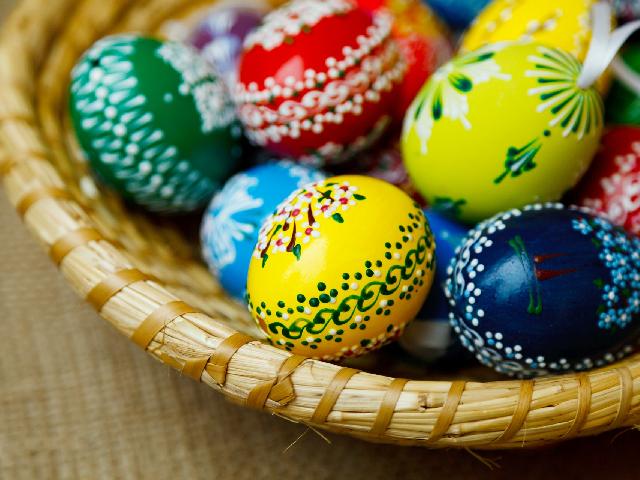 Pokoloruj jajka wielkanocne: Easter eggs. Spróbuj nazwać użyte kolory w j. angielskim.Policz ile jest pisanek dużych (big) a ile małych(small). Policz ile jest wszystkich pisanek. Podaj liczbę w j. angielskim.Dorysuj tyle pisanek aby wszystkich było 10 (ten).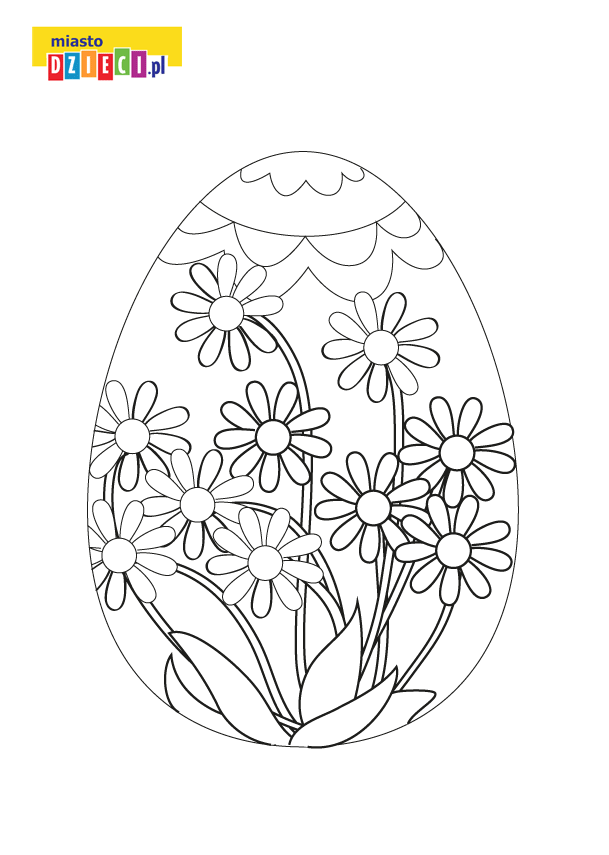 EASTER EGG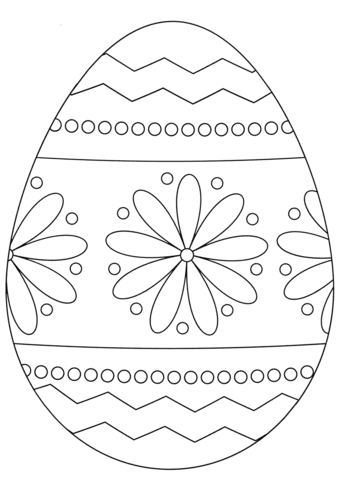 	BIG
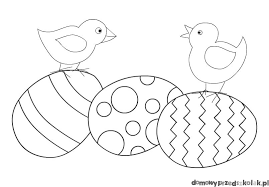 	                  SMALL